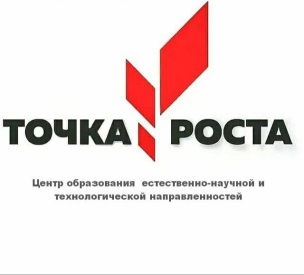 5 октября – День Учителя! Члены кружка «Ландшафтный дизайн» и его руководитель Романюк Елена Анатольевна  сделали своими руками  подарок  «Посох дождя» для каждого  учителя!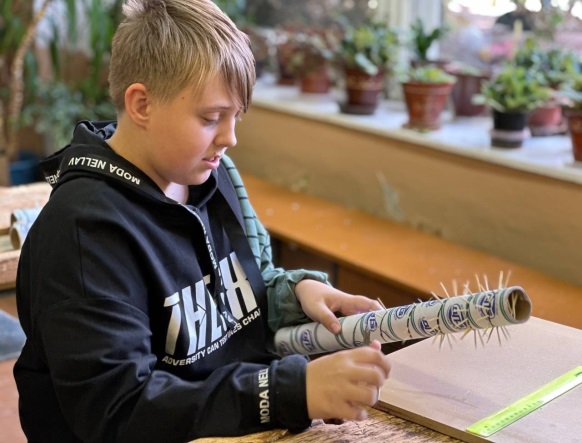 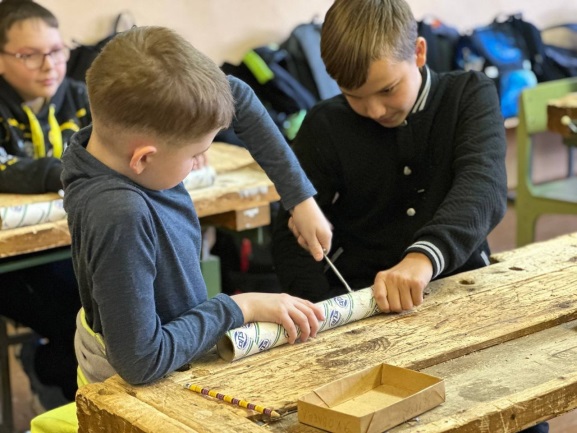 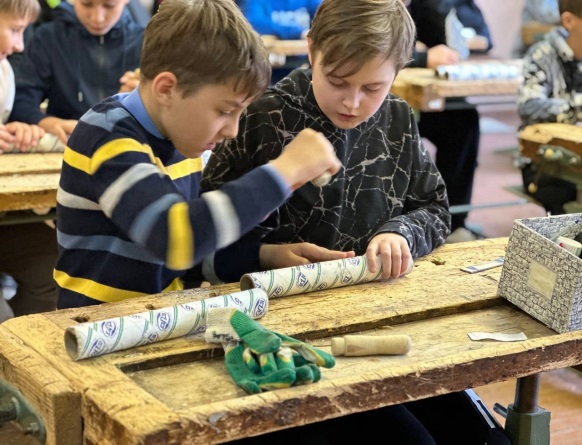 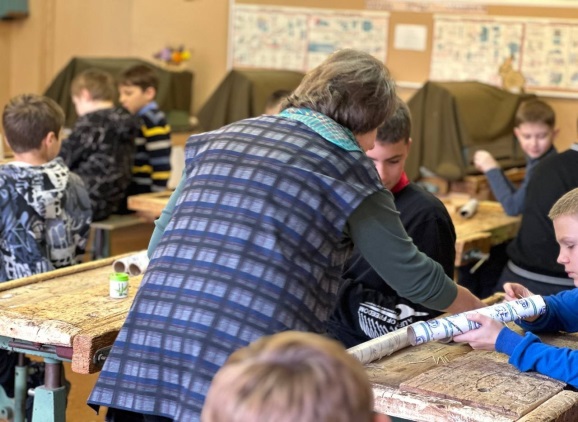 Учителям эти подарки очень понравились!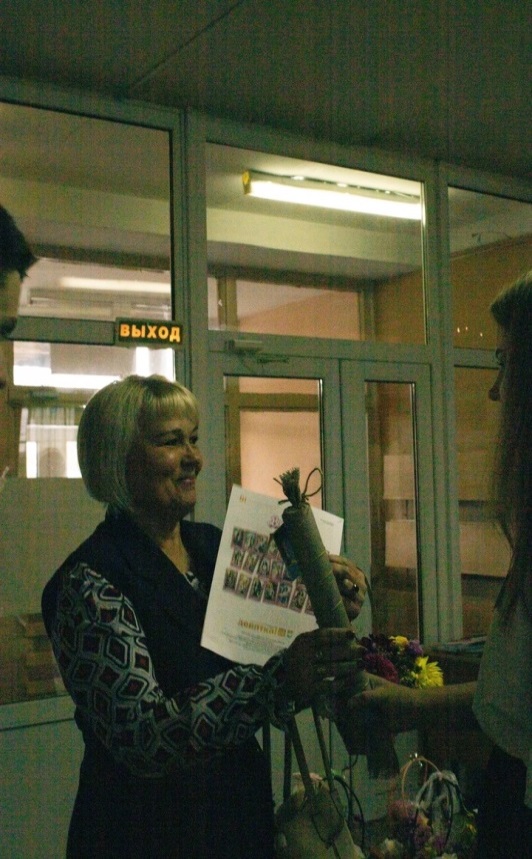 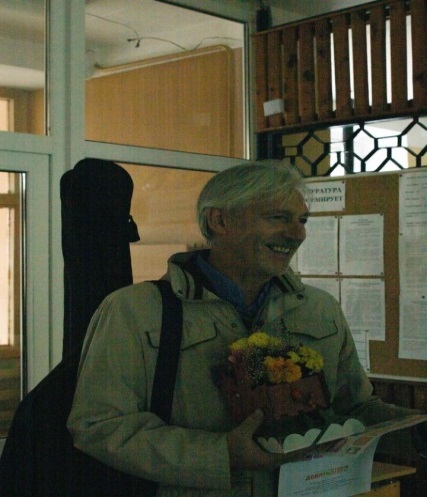 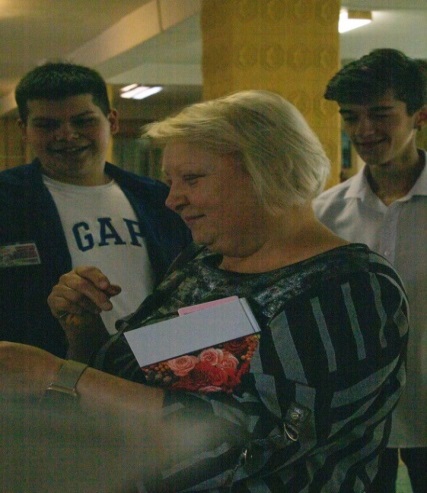 